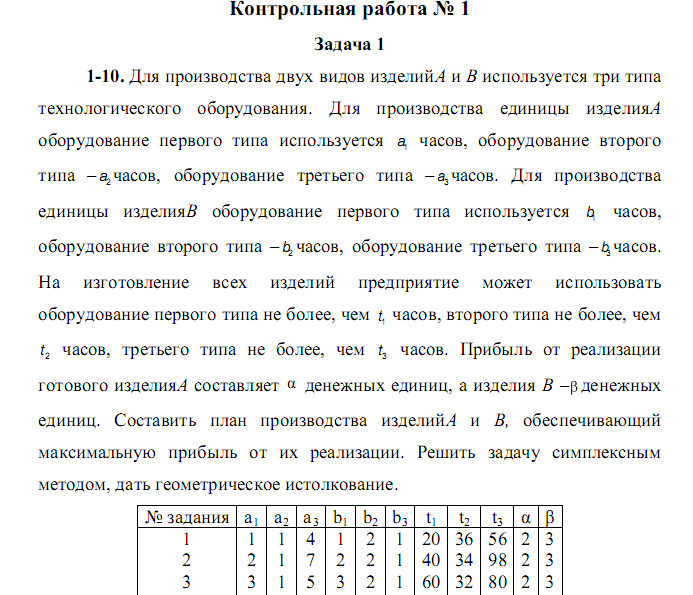 № задания 3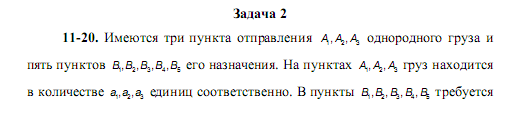 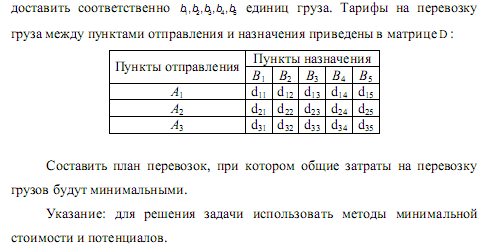 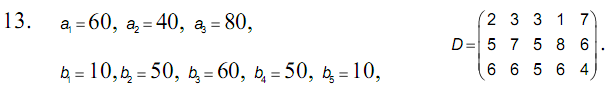 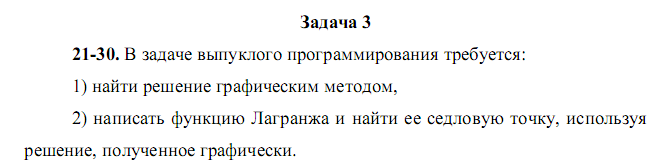 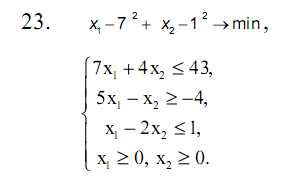 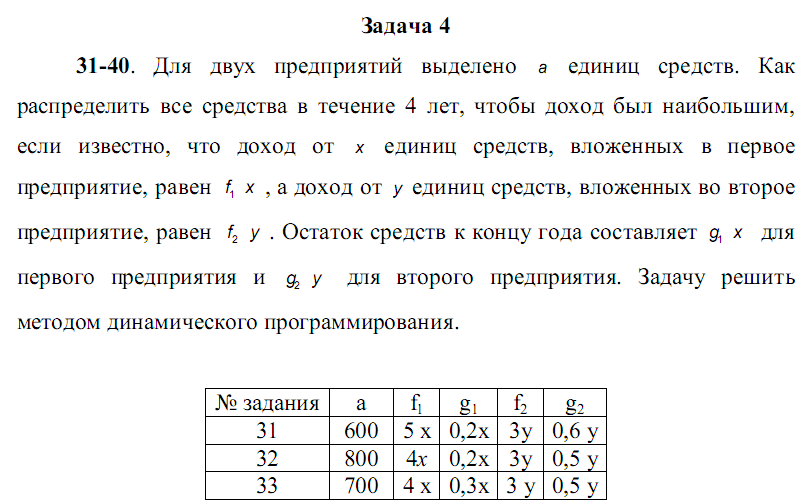 	№ задания 33